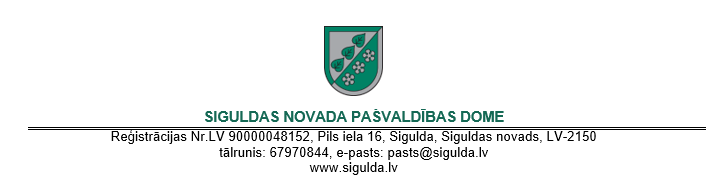 APSTIPRINĀTIar Siguldas novada pašvaldības domes2020.gada 15.oktobra lēmumu(prot.Nr.12, 42.§)Zemes vienību ar adresēm Laurenču iela 9 un Laurenču 13, Sigulda, Siguldas novads apbūves tiesības pirmās izsoles noteikumiVispārīgie noteikumiNoteikumi nosaka kārtību, kādā organizējama Apbūves tiesību objekta, kas sastāv no  zemes vienības ar adresi Laurenču iela 9, Sigulda, Siguldas novads, kadastra apzīmējums 8015 002 0039, platība 1105m2,(turpmāk – Laurenču iela 9) un zemes vienības Laurenču iela 13, Sigulda, Siguldas novads, kadastra apzīmējums 8015 002 0038, platība 2662m2, (turpmāk -Laurenču iela 13) apbūves tiesības pirmā izsole. Apbūves tiesības īpašie lietošanas noteikumi uzrādīti izsoles noteikumu VII nodaļā. Saskaņā ar ierakstiem Rīgas rajona tiesas Zemesgrāmatu nodaļas Siguldas pilsētas zemesgrāmatas nodalījumos Nr. 100000460663 un Nr.100000459567, īpašuma tiesības uz nekustamo īpašumu reģistrētas uz Siguldas novada pašvaldības vārda.Zemes vienību robežu plāni reģistrēti Valsts zemes dienesta Kadastra informācijas sistēmā saskaņā ar Valsts zemes dienesta kadastra informācijas sistēmas izziņu.Nekustamais īpašums ir apgrūtināts ar sekojošām lietu tiesībām saskaņā ar zemesgrāmatu III.daļas 1.iedaļas ierakstiem atzīmju veidā:zemes vienība ar kadastra apzīmējumu 8015 002 0039 apgrūtināta ar - uz zemes gabala atrodas nenoskaidrotas piederības būves, GNP dabas lieguma zonas teritorija 0.1105 ha, ūdensteces – Gaujas aizsargjoslas teritorija pilsētās un ciemos 0.1105 ha, ceļa servitūta teritorija 0.0064 ha;zemes vienība ar kadastra apzīmējumu 8015 002 0038 apgrūtināta ar -  uz zemes gabala atrodas nenoskaidrotas piederības būves, GNP dabas lieguma zonas teritorija 0.2662 ha, ūdensteces – Gaujas aizsargjoslas teritorija pilsētās un ciemos 0.2662 ha.Izsoles objekts ir apbūves tiesība uz Zemes vienībām Laurenču iela 9 un Laurenču iela 13. Zemes vienību apbūves tiesība tiek izsolīta atklātā mutiskā izsolē ar augšupejošu soli (turpmāk tekstā – Izsole).Izsole notiek kā atklāta finanšu piedāvājuma – maksa gadā par apbūves tiesību uz Zemes vienības daļu, vairāksolīšana.Dalībnieks, kurš piedāvās augtāko maksu par apbūves tiesību gadā, tiks atzīts par izsoles uzvarētāju.Apbūves tiesības Izsoles sākumcena ir 343,00 EUR (trīs simti četrdesmit trīs euro nulle centi) un pievienotās vērtības nodoklis (turpmāk tekstā – PVN), Latvijas Republikas normatīvajos aktos noteiktajā apmēr, kas kopā ir 415.03 EUR (četri simti piecpadsmit euro trīs centi) gadā. Papildu apbūves tiesības maksai apbūves tiesīgajam ir pienākums maksāt nekustamā īpašuma nodokli. Viens Izsoles solis tiek noteikts 50,00 EUR (piecdesmit euro nulle centi) un PVN 21% apmērā, kas kopā ir 60,50 EUR (trīsdesmit seši euro nulle centi).Apbūves tiesīgais kompensē Siguldas novada pašvaldībai tās pieaicinātā neatkarīgā vērtētāja – SIA “Invest-Cēsis”, reģ.Nr. reģ.Nr.44103018948, atlīdzības summu 500,00 EUR (pieci simti euro nulle centi) un PVN 21% apmērā, kas ir 105,00 EUR (viens simts pieci euro nulle centi), kopā  605,00 EUR (seši simti pieci euro nulle centi). Apbūves tiesības Izsoles mērķis ir:nodrošināt Zemes vienību maksimāli lietderīgu izmantošanuiesaistīt Izsolē iespējami plašu dalībnieku loku;noskaidrot apbūves tiesīgo, kurš piedāvās izdevīgāko finansiālo piedāvājumu; veicināt saimniecisko darbību Siguldas novada pašvaldības administratīvajā teritorijā. Ar pretendentu kurš ir piedāvājis augstāko apbūves tiesības maksu tiks noslēgts apbūves tiesības līgums uz 10 gadiem.  Zemes vienību apskate notiek iepriekš nosūtot pieteikumu uz elektroniskā pasta adresi, pieteikumu nosūtot uz elektronisko pasta adresi zane.gatere@sigulda.lv vai sazinoties pa tālruni 29175351. Izsoli rīko Siguldas novada pašvaldības īpašumu atsavināšanas un izsoles komisija (turpmāk tekstā – Komisija), pamatojoties uz Siguldas novada pašvaldības domes 2020.gada 15.oktobra sēdes lēmumu “Par Siguldas novada pašvaldībai piederošo zemes vienību Laurenču iela 9, Sigulda, Siguldas novads un Laurenču iela 13, Sigulda, Siguldas novads, nodošanu apbūves tiesību izsolei un izsoles noteikumu apstiprināšanu” (prot. Nr.12, 42.§), ievērojot Civillikumu, Publiskas personas mantas atsavināšanas likumu, Publiskas personas finanšu līdzekļu un mantas izšķērdēšanas novēršanas likuma 3.panta 2.punktu, 6.5 pantu, kā arī šos noteikumus. Komisija atbild par Izsoles norisi un ar to saistīto lēmumu pieņemšanu.Komisijas pienākumi:publicēt informāciju par Izsoli;nodrošināt dalībnieku iesniegto pieteikumu un tam pievienoto dokumentu atbilstības Izsoles noteikumiem izvērtēšanu;14.3.organizēt apbūves tiesības dalībnieku reģistrāciju;reģistrētajiem apbūves tiesības dalībniekiem izsniegt apliecību par reģistrāciju ar kārtas numuru;nodrošināt Izsoles procedūru;protokolēt Izsoles gaitu.Komisijas locekļi un Siguldas novada pašvaldības darbinieki, kuri piedalījušies Izsoles noteikumu izstrādē, kā arī to ģimenes locekļi, nedrīkst būt apbūves tiesības izsoles dalībnieki, kā arī tieši vai netieši ieinteresēti Izsoles procesa iznākumā.Informācija par Izsoli tiek publicēta Pašvaldības tīmekļa vietnē www.sigulda.lv.II.	Apbūves tiesības objekta izsoles dalībniekiPar dalībnieku var kļūt fiziskas un juridiskas personas, kuras saskaņā ar šiem noteikumiem ir tiesīgas piedalīties Izsolē.Par Dalībnieku nedrīkst būt persona:kurai ir nenokārtotas parādsaistības pret Siguldas novada pašvaldību;ja dalībnieks ir juridiska persona, kas pasludināta par maksātnespējīgu, tai uzsākts likvidācijas process vai tai ir Valsts ieņēmumu dienesta administrēto nodokļu (nodevu) parāds, kas kopsummā pārsniedz 150,00 EUR (viens simts piecdesmit euro nulle centi);kura pēdējā gada laikā no pieteikuma iesniegšanas nav labticīgi pildījusi ar Siguldas novada pašvaldību noslēgtā līgumā par īpašuma lietošanu tam noteiktos pienākumus, tajā skaitā tam ir bijuši vismaz trīs maksājumu kavējumi, kas kopā pārsniedz vienu aprēķina periodu, vai pretendentam ir jebkādas citas būtiskas neizpildītas līgumsaistības pret Siguldas novada pašvaldību.Pirms pieteikuma iesniegšanas jāiemaksā dalības maksa 30,00 EUR (trīsdesmit euro nulle centi) apmērā, tajā skaitā PVN, ieskaitot to Siguldas novada pašvaldības kontā LV15UNLA0027800130404, kas atvērts AS “SEB banka”, kods UNLALV2X, ar atzīmi “Par nodrošinājumu dalībai zemes vienību ar adresēm Laurenču iela 9 un Laurenču 13, Sigulda, Siguldas novads, apbūves tiesības izsolē”  un, lai piedalītos Izsolē, pretendentam ir jāsamaksā  nodrošinājums 34,00 EUR (trīsdesmit četri euro un nulle centi) bez PVN apmērā, ieskaitot to Pašvaldības kontā LV35UNLA0050021519671, kas atvērts AS „SEB banka”, kods UNLALV2X, ar atzīmi “Par nodrošinājumu dalībai zemes vienību ar adresēm Laurenču iela 9 un Laurenču 13, Sigulda, Siguldas novads, apbūves tiesības izsolē”. Dalībnieki, kuri nav nosolījuši apbūves tiesību, 10 (desmit) darba dienu laikā pēc Izsoles dienas iesniedz Pašvaldībai iesniegumus par nodrošinājuma atmaksāšanu. Nodrošinājums tiek atmaksāts 30 (trīsdesmit) darba dienu laikā pēc iesnieguma par nodrošinājuma atmaksāšanu saņemšanas un Izsoles rezultātu apstiprināšanas Siguldas novada pašvaldības domes sēdē dienas, izņemot šajos noteikumu paredzētajos gadījumos, kad nodrošinājums netiek atmaksāts.Apbūves tiesības nosolītāja iemaksātais nodrošinājums, pēc apbūves tiesības līguma abpusējas parakstīšanas dienas, tiek ieskaitīts tā maksājumā par apbūves tiesības lietošanu.Dalības maksa netiek atmaksāta.Pieteikumu iesniegšana un to reģistrācijaIzsoles dalībnieku pieteikumu iesniegšana notiek elektroniski no 2020. gada 19.oktobra līdz 2020.gada 23.novembrim, aizpildot pieteikumu Siguldas novada pašvaldības pakalpojumu portālā e.sigulda.lv vai pa pastu, nosūtot uz Siguldas novada pašvaldība, Pils iela 16, Sigulda, LV-2150. Pieteikumus klātienē var iesniegt Siguldas novada pašvaldības Pakalpojumu centrā darba dienās darba laikā iepriekšminētajā termiņā. Uzziņas pa tālruni 62302159 (par izsoli), 29175351 (PA “Siguldas Attīstības aģentūra” pilsētvides plānotāja Zane Gatere). Pieteikumu aizpilda saskaņā ar Izsoles noteikumu 1.pielikumu. Pieteikumu paraksta Dalībnieks vai tā pilnvarotā persona.Vienlaikus ar pieteikumu Izsolei, ja dalībnieks ir juridiska persona, iesniedz šādus dokumentus:ja juridisko personu nepārstāv amatpersona ar paraksta tiesībām, juridiskās personas pārstāvis iesniedz pilnvaru, kas apliecina tiesības rīkoties juridiskās personas vārdā;spēkā esošu statūtu norakstu vai izrakstu par pārvaldes institūciju (amatpersonu) kompetences apjomu;Valsts ieņēmumu dienesta izziņu, kas apliecina, ka nodokļu maksātājam nav Valsts ieņēmumu dienesta administrēto nodokļu (nodevu) parāda, kas kopsummā pārsniedz 150,00 EUR (izziņa nedrīkst būt sagatavota agrāk kā 1 (vienu) mēnesi pirms Izsoles pieteikuma iesniegšanas dienas);kredītiestādes izdotu dokumentu par nodrošinājuma samaksu;kredītiestādes izdotu dokumentu par dalības maksas samaksu;Dokumenti sagatavojami atbilstošo Latvijas Republikas normatīvo aktu prasībām par dokumentu noformēšanu.Persona netiek reģistrēta apbūves tiesības dalībnieku reģistrācijas lapā: ja vēl nav iestājies vai ir jau beidzies termiņš apbūves tiesības dalībnieku reģistrācijai;ja nav iesniegti dalībai izsolē nepieciešamie šajos izsoles noteikumos paredzētie dokumenti.Reģistrācijai iesniegtie dokumenti Dalībniekiem netiek atdoti .Komisija nav tiesīga līdz izsoles sākumam iepazīstināt personas ar ziņām par citiem Dalībniekiem.Komisija nodrošina Dalībnieku reģistrāciju, iekļaujot atsevišķā reģistrā personas, kuras ir izpildījušas visus Izsoles Dalībniekiem izvirzītos priekšnoteikumus. Katram Dalībniekam tiek piešķirts kārtas numurs, izsniegta reģistrācijas apliecība un numurs. Reģistrācijas apliecība tiek izsniegta pirms Izsoles.Ja Dalībnieks nav izpildījis Izsoles priekšnoteikumus, nav iesniedzis atbilstoši sagatavotus šajos izsoles noteikumus paredzētos dokumentus, Dalībniekam netiek izsniegta reģistrācijas apliecība un numurs, un Dalībnieks netiek pielaists Izsolei. Komisija Dalībnieku informē par tiesībām piedalīties Izsolē līdz 2020.gada __________ plkst.10:00, nosūtot informāciju uz Dalībnieka iesniegtajā pieteikumā norādīto elektronisko pasta adresi.Komisija ir tiesīga pārbaudīt Dalībnieku sniegtās ziņas. Ja tiek atklāts, ka Dalībnieks ir sniedzis nepatiesu un/vai nepilnīgu informāciju, tas tiek izslēgts no apbūves tiesības dalībnieku saraksta un dalībniekam, kurš ir juridiska persona tiek atzīta par spēku zaudējušu tam izsniegtā reģistrācijas apliecība, tādējādi Dalībnieks zaudē tiesības piedalīties Izsolē, un viņam neatmaksā iemaksāto nodrošinājumu. Par reģistrācijas apliecības atzīšanu par spēku zaudējušu, ja Dalībnieks ir sniedzis nepatiesas ziņas, pieteicējam tiek paziņots rakstiski.Dalībnieks netiek pielaists Izsolei, ja:tas ir sniedzis nepatiesu un/vai nepilnīgu informāciju, nevar nodrošināt izsoles noteikumu VII. nodaļā Īpašie noteikumi paredzēto noteikumu izpildi;tiek konstatēts, ka tam nav tiesību piedalīties Izsolē;nav ievērojis Izsoles noteikumu 15.punktā noteikto.Izsoles noriseIzsole notiks 2020.gada 27.novembrī plkst.10:00, Siguldas pagasta Kultūras namā, Zinātnes ielā 7,  Peltes, Siguldas pagasts, Siguldas novads.Izsole notiks Komisijas atklātā sēdē, kurā var piedalīties jebkurš interesents, netraucējot Izsoles gaitu. Izsoles rezultāti tiek publiski paziņoti uzreiz pēc solīšanas pabeigšanas. Pirms Izsoles sākuma Dalībnieks vai to pilnvarotās personas Izsoles telpā uzrāda pasi vai identifikācijas karti, pilnvarotās personas papildus uzrāda pilnvaru. Dalībnieks (pilnvarotais pārstāvis) paraksta rakstveida apliecinājumu par viņa piekrišanu Izsoles noteikumiem. Ja Dalībnieks vai tā pilnvarotā persona Izsoles telpā nevar uzrādīt pasi vai identifikācijas karti (pilnvarotā persona arī pilnvaru), tiek uzskatīts, ka Dalībnieks nav ieradies uz Izsoli.Izsoli vada un kārtību Izsoles laikā nodrošina Izsoles vadītājs.Pirms Izsoles sākuma Izsoles vadītājs pārliecinās par sarakstā iekļauto personu ierašanos, pārbauda reģistrācijas apliecības. Izsoles vadītājs paziņo par Izsoles atklāšanu un īsi paskaidro Izsoles noteikumus, atbild uz Dalībnieku jautājumiem, ja tādi ir.Izsolei vairāksolīšanā tiek pielaisti tikai tie Dalībnieki, kuri izpildījuši Izsoles noteikumus.Gadījumā, ja kāds no Dalībniekiem nav ieradies uz Izsoli šo Izsoles noteikumu 34.punktā minētajā vietā un laikā, uzskatāms, ka Dalībnieks ir atteicies no dalības Izsolē un tam neatmaksā samaksāto nodrošinājumu. Ja uz Izsoli 15 (piecpadsmit) minūšu laikā pēc noteikumu 34.punktā minētā laika neierodas neviens no reģistrētajiem Dalībniekiem, Izsole tiek atzīta par nenotikušu.Izsoles vadītājs paziņo Zemes vienību sākotnējās apbūves tiesības maksas apmēru gadā kā arī nosauc Izsoles soli.Ja uz Zemes vienību apbūves tiesību pretendē tikai viens Dalībnieks, apbūves tiesību iegūst šis vienīgais Dalībnieks par summu, ko veido apbūves tiesības maksas sākumcena, kas pārsolīta vismaz par vienu Izsoles soli.Dalībnieki solīšanas procesā paceļ savu numuru. Solīšana notiek pa vienam Izsoles solim.Solīšanas laikā Izsoles vadītājs atkārto piedāvāto apbūves tiesības maksu. Ja neviens no solītājiem nepiedāvā augstāku apbūves tiesības maksu, Izsoles vadītājs trīs reizes atkārto pēdējo piedāvāto augstāko apbūves tiesības maksu un fiksē to. Ar to noslēdzas apbūves tiesības iegūšana.Izsolei pilnvaroto pārstāvju darbības Izsolē ir saistošas Dalībniekiem. Izsoles pilnvaroto pārstāvju atsaukšana vai aizstāšana ar citu Izsoles pilnvaroto pārstāvi stājas spēkā ar brīdi, kad tiek iesniegts attiecīgs pārstāvja atsaukšanas vai aizstāšanas dokuments.Dalībnieks pēc nosolīšanas, nekavējoties ar savu parakstu apliecina norādītās apbūves tiesības maksas atbilstību nosolītajai apbūves tiesības maksai Izsoles protokola pielikumā. Ja tas netiek izdarīts, uzskatāms, ka nosolītājs atteicies no apbūves tiesības, viņš tiek svītrots no Dalībnieku saraksta un viņam netiek atdots atpakaļ iemaksātais nodrošinājums.Komisijas pārstāvis protokolē Izsoles gaitu. Izsoles protokolam kā pielikumu pievieno apbūves tiesības dalībnieku sarakstu.Izsoles rezultātu apstiprināšanaKomisija apstiprina Izsoles protokolu 2 (divu) darba dienu laikā pēc Izsoles.Izsoles rezultātus apstiprina kārtējā Siguldas novada pašvaldības domes sēdē.Izsole var tikt atzīta par nenotikušu, ja:neviena persona nav iesniegusi pieteikumu vai uz Izsoli nav ieradies neviens Dalībnieks;nav pārsolīta sākumcena;neviens no Dalībniekiem, kurš atzīts par nosolītāju, nenoslēdz apbūves tiesības līgumu noteiktajā termiņā;starp Dalībniekiem konstatēta vienošanās, kas ietekmējusi Izsoles rezultātus vai tās gaitu;izsolāmo apbūves tiesību ieguvusi persona, kurai nav bijušas tiesības piedalīties Izsolē.Apbūves tiesības līguma noslēgšana un informācijas publicēšanaNosolītājs 15 (piecpadsmit) darba dienu laikā no Izsoles rezultātu apstiprināšanas/mutiskas Izsoles rezultātu paziņošanas slēdz apbūves tiesības līgumu vai rakstiski paziņo par atteikumu slēgt apbūves tiesības līgumu. Ja iepriekš minētajā termiņā Dalībnieks apbūves tiesības līgumu neparaksta vai neiesniedz attiecīgu atteikumu, uzskatāms, ka Dalībnieks no apbūves tiesības līguma slēgšanas ir atteicies.Ja nosolītājs šajos noteikumos noteiktajos termiņos neparaksta apbūves tiesības līgumu, tas zaudē iemaksāto nodrošinājumu.Ja Dalībnieks, kurš piedāvājis augstāko apbūves tiesības maksu, atsakās slēgt apbūves tiesības līgumu, Komisijai ir tiesības secīgi piedāvāt slēgt apbūves tiesības līgumu tam Dalībniekam, kurš piedāvāja nākamo augstāko apbūves tiesības maksu.Dalībnieks, kurš piedāvājis nākamo augstāko apbūves tiesības maksu, atbildi uz šo noteikumu 53.punktā minēto piedāvājumu Komisijai sniedz 10 (desmit) darbdienu laikā no tā saņemšanas dienas. Ja Dalībnieks piekrīt parakstīt apbūves tiesības līgumu par paša nosolīto augstāko apbūves tiesības maksu, viņš paraksta apbūves tiesības līgumu ar Siguldas novada pašvaldību saskaņotā saprātīgā termiņā, kas nav garāks par 15 (piecpadsmit) darbdienām no apbūves tiesības piedāvājuma saņemšanas dienas. Ja šajā termiņā Dalībnieks līgumu neparaksta vai neiesniedz attiecīgu atteikumu, ir uzskatāms, ka Dalībnieks no apbūves tiesības līguma slēgšanas ir atteicies.Zemes vienības daļa tiek nodota apbūves tiesīgajam ar pieņemšanas - nodošanas aktu atbilstoši Civillikumā noteiktajam.Pašvaldība ne vēlāk kā 10 (desmit) darba dienu laikā pēc apbūves tiesības līguma spēkā stāšanās publicē vai nodrošina minētās informācijas publicēšanu Siguldas novada pašvaldības tīmekļa vietnē www.sigulda.lv.Šo Izsoles noteikumu prasības attiecībā uz apbūves tiesības lietošanu ir saistoši apbūves tiesīgajam visā apbūves tiesības lietošanas laikā.Īpašie noteikumiSaskaņā ar Siguldas novada pašvaldības domes 2012.gada 29.augusta saistošo noteikumu Nr.21 “Siguldas novada teritorijas plānojuma 2012.-2024.gadam grafiskā daļa un teritorijas izmantošanas un apbūves noteikumi” (turpmāk tekstā – TIAN) Grafisko daļu, zemes vienību ar adresēm Laurenču iela 9 un Laurenču 13, Sigulda, Siguldas novads plānotā (atļautā) izmantošana ir Mazstāvu dzīvojamās apbūves teritorija vieta ar īpašiem noteikumiem  (DzM-8), kā arī  zemes vienības atrodas Saksukalna senkapu, valsts aizsardzības Nr.2142, aizsardzības zonā, saskaņā ar TIAN 325.1.3.punktu zemes gabalu papildizmantošana ir tūrisma un atpūtas iestāžu apbūve; saskaņā ar TIAN 336.8.punktu zemes gabalos būvējot jaunas ēkas, to proporcijās, apdarē un krāsojumā jāizmanto vēsturiskie ēku būvapjomu risinājumi, kas pakārtoti ēkas funkcijai, konstrukcijai, siluetam, un tradicionālie būvmateriāli (māla ķieģelis, laukakmens mūris, apmestas sienu plaknes, koks, kārniņa jumti u.tml.), kas raksturīgi konkrētajai vietai. Ēku/ būvju pārbūvē un būvniecībā jāsaglabā zemes vienībā esošās koku grupas, rindas, alejas. Zemes vienību nedrīkst dalīt, izņemot gadījumus, ja atdala ar mērķi pievienot vai apvienot zemes vienību. Saskaņā ar Gaujas nacionālā parka likuma 8.panta astoto daļu Gaujas nacionālā parka dabas lieguma zonā būvniecību drīkst veikt būvniecību regulējošos normatīvajos aktos noteiktajā kārtībā, ievērojot ietekmes uz vidi novērtējumu regulējošos aktus, savukārt likuma 41 pants nosaka, ka Valsts vides dienests būvniecībai izsniedz tehniskos noteikumus vai veic sākotnējās ietekmes uz vidi novērtējumu.Zemes vienību apbūves tiesības nodibināšanas mērķis – lietot zemes gabalus ar atpūtu un tūrismu saistīta pakalpojuma – kempinga izveidošanai, citas īslaicīgas tūrisma mītnes izvietošanai, tam nepieciešamo apkalpes objektu izbūvēšanai, teritorijas labiekārtošanai un šādai funkcijai nepieciešamo inženierbūvju,  kas nav patstāvīgs īpašuma objekts, izbūvēšanai.Apbūves tiesības izlietošanas nosacījumi:Pirms zemes gabalu izmantošanas atbilstoši Izsoles noteikumu 61.punktā norādītajam mērķim :Apbūves tiesīgais par saviem līdzekļiem nodrošina kadastra robežu atjaunošanu dabā, uzaicinot zvērinātu mērnieku;Pēc robežu atjaunošanas dabā, pa kadastra robežu ar zemes gabalu ar adresi Laurenču iela 11, Sigulda, Siguldas novads, jāizbūvē nožogojumi, Atļauts izbūvēt žogu pa kadastra robežu starp īpašumiem Laurenču iela 13 un Laurenču iela 11, un starp īpašumiem Laurenču iela 9 un Laurenču iela 11. Žogs nedrīkst būt augstāks par 1.80 m, ja caurredzamība ir ne mazāka par 90%, vai 1.60 m, ja cauredzamība ir ne mazāka par 40%. Starp šiem īpašumiem atļauts stādīt dzīvžogus, nenosakot dzīvžoga parametrus. Pārējām zemes gabalu kadastra robežām, kas robežojas ar Gaujas NP teritoriju, drīkst stādīt lapu koku/krūmu dzīvžogus, bet nedrīkst tos nožogot ar izbūvētu žogu.pirms normatīvos aktos noteiktā kārtībā nodrošinātas piekļuves ierīkošanas, ko nepieciešamības gadījumā veic apbūves tiesīgais, no Laurenču ielas izveidošanas, zemes gabalus atļauts izmantot kempinga iekārtošanai, teritorijas labiekārtošanai, kempinga apmeklētājiem piekļūstot ar kājām pa esošām gājēju takām Gaujas nacionālā parka teritorijā; zemes gabalos atļauts veikt tādu objektu būvniecību, kuru lietošanai nav nepieciešama piekļuve ar autotransportu,pēc piekļuves no Laurenču ielas nodrošināšanas normatīvos aktos noteiktā kārtībā,  apbūves tiesīgajam ir tiesības uz zemes vienībām uzstādīt/uzbūvēt būves, ievērojot normatīvajos aktos noteiktās prasības, ja apbūves tiesīgais normatīvos aktos noteiktā kārtībā sakārtojis piekļuves nodrošinājumu no Laurenču ielas. Būves novietojamas/uzbūvējamas un nojaucamas normatīvajos aktos noteiktajā kārtībā par apbūves tiesīgā līdzekļiem;Jebkura līmeņa būvniecības dokumentāciju izstrādāt un to saskaņot atbilstoši būvniecības regulējumam un, ņemot vērā zemes vienību atrašanos Gaujas NP teritorijā un Saksukalna senkapu aizsardzības zonā;nepieļaut ieceres negatīvu ietekmi uz blakus esošām gravu nogāzēm, koku audzēm,No apbūves tiesības izrietošā lietu tiesība ir nodibināta un spēkā tikai pēc apbūves tiesības ierakstīšanas zemesgrāmatā.Pēc apbūves tiesības ierakstīšanas zemesgrāmatā apbūves tiesīgais ir tiesīgs veikt ēku (būvju) būvniecību, saskaņā ar izstrādātiem un noteiktā kārtībā saskaņotiem būvprojektiem.Apbūves tiesīgais maksā Pašvaldībai maksu par apbūves tiesību par kalendāro gadu reizi gadā, ne vēlāk kā līdz 31.martam. Apbūves tiesības maksu apbūves tiesīgais maksā sākot ar apbūves tiesības līguma spēkā stāšanās dienu. Papildus noteiktajai apbūves tiesību maksai apbūves tiesīgais maksā pievienotās vērtības nodokli, nekustamā īpašuma nodokli un citus nodokļus un nodevas, kas paredzēti vai tiks noteikti Latvijas Republikas normatīvajos aktos, kas attiecas uz Apbūves tiesības objektu un/vai apbūves tiesību.Pašvaldībai ir tiesības, rakstiski nosūtot apbūves tiesīgajam attiecīgu rēķinu - paziņojumu, vienpusēji mainīt Maksu par apbūves tiesības apmēru, neizdarot grozījumus apbūves tiesības līgumā, ja:saskaņā ar normatīvajiem aktiem tiek no jauna ieviesti vai palielināti nodokļi, kas attiecas uz Zemes vienības daļu, nodevas, ar nodokli apliekamais objekts vai tā vērtība. Minētajos gadījumos Apbūves maksas apmērs tiek mainīts, sākot ar dienu, kāda noteikta attiecīgajos normatīvajos aktos, vai ar datumu, kad mainījusies nekustamā īpašuma nodokļa likme vai apmērs, vai nekustamā īpašuma kadastrālā vērtība;mainās normatīvais regulējums par valsts vai pašvaldības zemes apbūves tiesības maksas aprēķināšanas kārtība. Minētajos gadījumos apbūves maksas apmērs tiek mainīts, sākot ar dienu, kas noteikta attiecīgajos normatīvajos aktos, vai ar datumu, kad mainījusies apbūves maksas apmēra un/vai tās noteikšanas kārtībaSiguldas novada pašvaldībai ir tiesības, nosūtot apbūves tiesīgajam attiecīgu paziņojumu, vienpusēji grozīt apbūves tiesības līgumu, paaugstinot Maksu par apbūves tiesību, piemērojot koeficientu 1,5 uz laiku līdz šajā punktā minēto apstākļu novēršanai, ja apbūves tiesīgais mēneša laikā no apbūves tiesības līguma noslēgšanas nav iesniedzis zemesgrāmatā  apbūves tiesības reģistrācijai nepieciešamos dokumentus, kā arī, ja trīs mēnešu laikā pēc ēku (būvju) nodošanas ekspluatācijā uz Zemes vienības daļas uzceltās ēkas (būves) kā apbūves tiesības būtisku sastāvdaļu nav ierakstījis zemesgrāmatā.Ar apbūves tiesības līguma spēkā stāšanās brīdi un tā ierakstīšanu Zemesgrāmatā apbūves tiesīgais iegūst apbūves tiesību uz Zemes vienības daļu Civillikuma izpratnē.Apbūves tiesīgajam piešķirtās apbūves tiesības spēkā esamības laikā ir pienākums kā krietnam un rūpīgam saimniekam rūpēties par apbūvei nodoto Zemes vienības daļu un atbildēt kā īpašniekam pret visām trešajām personām.Izlietojot apbūves tiesības līgumā noteikto apbūves tiesību, apbūves tiesīgais ievēro būvniecības un citu normatīvo aktu prasības.Apbūves tiesīgajam aizliegts apbūves tiesību atsavināt, apgrūtināt ar lietu tiesībām.Zemes vienību apbūvi apbūves tiesīgais veic par saviem līdzekļiem saskaņā ar spēkā esošajiem būvniecības jomu reglamentējošiem normatīvajiem aktiem, apstiprinātu būvprojektu, saskaņojot to normatīvajos aktos noteiktajā kārtībā.Apbūves tiesīgajam ir pienākums pēc apbūves tiesības līguma abpusējas parakstīšanas dienas stāties visās nepieciešamajās līgumattiecībās par apbūvei nodoto Zemes vienību uzturēšanu, atkritumu izvešanu, komunālajiem pakalpojumiem,  elektroapgādi u.c., kā arī pienākums apmaksāt šos izdevumus.Apbūves tiesības attiecību laikā, apbūves tiesīgajam Zemes vienībās ir jāievēro Pašvaldības saistošo noteikumu un citu normatīvo aktu prasības, tai skaitā tās, kas regulē ēku, būvju un teritorijas uzturēšanu.Apbūves tiesīgajam ir pienākums pirms apbūves tiesības izbeigšanās atbrīvot Zemes vienības no ēkām/būvēm par saviem līdzekļiem. Gadījumā, ja apbūves tiesīgais neatbrīvo Zemes vienības no ēkām/būvēm par saviem līdzekļiem, to ir tiesīga veikt Siguldas novada pašvaldība, šādā gadījumā apbūves tiesīgā pienākums ir atlīdzināt pašvaldībai tādējādi radušos zaudējumus. Pašvaldība ir tiesīga, iepriekš rakstveidā brīdinot apbūves tiesīgo, vienpusēji prasīt apbūves tiesības izbeigšanu vai pārdošanu piespiedu izsolē, ja izpildās, kaut viens no zemāk minētajiem nosacījumiem:apbūves tiesīgais kavē maksas par apbūves tiesību maksājumu ilgāk nekā divus mēnešus;apbūves tiesīgais lieto Zemes vienības apbūves tiesības līgumā neparedzētam mērķim;apbūves tiesīgais nav izpildījis Izsoles noteikumu VII. nodaļas prasības un 1 (viena) mēneša laikā pēc rakstiska brīdinājuma saņemšanas, nav novērsis minētos pārkāpumus;ja apbūves tiesīgais pārkāpis vai nav izpildījis kādu citu no apbūves tiesības līguma noteikumiem un 1 (viena) mēneša laikā pēc rakstiska brīdinājuma saņemšanas, nav novērsis minētos pārkāpumus;ja apbūves tiesīgais ir juridiska persona - ir uzsākta apbūves tiesīgā likvidācija vai reorganizācija, (gadījumā, ja pirms lēmuma pieņemšanas par reorganizācijas uzsākšanu ar Siguldas novada pašvaldību nav saskaņoti reorganizācijas noteikumi), apbūves tiesīgais ir atzīts par maksātnespējīgu, ierosināts apbūves tiesīgā tiesiskās aizsardzības process vai iestājas citi apstākļi, kas liedz vai liegs apbūves tiesīgajam turpināt apbūves tiesības līguma izpildi saskaņā ar apbūves tiesības līguma noteikumiem vai kas negatīvi ietekmē Pašvaldības tiesības, kas izriet no apbūves tiesības līguma.Apbūves tiesīgais zaudē tiesības uz apbūves tiesību (un attiecīgi tiesības lietot zemes vienības Laurenču ielā 9 un Laurenču ielā 13, Siguldā, Siguldas novadā) ar dienu, kad spēku zaudē apbūves tiesības līgums.Apbūves tiesīgais apmaksā visus izdevumus, kas saistīti ar apbūves tiesības reģistrāciju zemesgrāmatu nodaļā.Priekšsēdētājs		(paraksts)			U. Mitrevics1.pielikumsZemes vienību Laurenču iela 9 un Laurenču 13, Sigulda, Siguldas novads,apbūves tiesībaspirmajiem izsoles noteikumiem__________________________________________________________________________________________(juridiskām personām dokuments sagatavojams uz veidlapas, norādot informāciju par dokumenta sagatavotāju saskaņā ar Komerclikuma un lietvedības noteikumu prasībām, kā arī ievērojot lietvedības noteikumus dokumenta formai un saturam)Siguldas novada pašvaldībasīpašumu atsavināšanas un izsoles komisijaiPils ielā 16, SiguldāSiguldas novadā, LV-2150PIETEIKUMS dalībai izsolēDalībnieks:nosaukums			_______________________________________,vienotais reģ.Nr.		_______________________________________,juridiskā adrese		_______________________________________,pasta adrese			_______________________________________,kontakttālruņa Nr.	_______________________________________,elektroniskā pasta adrese	_______________________________________,bankas rekvizīti		_______________________________________,persona, kura ir tiesīga pārstāvētDalībnieku vai pilnvarotā persona	__________________________________.Ar šī pieteikuma iesniegšanu ________________________ (Dalībnieka nosaukums) piesaku savu dalību zemes vienību Laurenču iela 9 un Laurenču 13, Sigulda, Siguldas novads,apbūves tiesība, apbūves tiesības mutiskai pirmajai izsolei.Izsoles objekts ir apbūves tiesība uz zemes vienībām Laurenču iela 9 un Laurenču 13, Sigulda, Siguldas novads,Zemes vienību Laurenču iela 9 un Laurenču 13, Sigulda, Siguldas novads,apbūves tiesībaspirmajiem izsoles noteikumiemApbūves tiesība tiek Izsolīta atklātā mutiskā izsolē ar augšupejošu soli.Apliecinu, ka:man ir skaidras un saprotamas manas tiesības un pienākumi, kas ir noteikti izsoles noteikumos un normatīvajos aktos;esmu iepazinies ar izsoles noteikumiem, tai skaitā visu tā pielikumu, saturu, atzīstu to par pareizu, saprotamu un atbilstošu;man ir skaidras un saprotamas noteikumos noteiktās prasības pieteikuma sagatavošanai, līguma priekšmets, līguma noteikumi un Siguldas novada pašvaldības izvirzītās prasības apbūves tiesīgā darbībai, līdz ar ko atzīstam, ka Siguldas novada pašvaldības īpašumu atsavināšanas un izsoles komisija ir nodrošinājusi man iespēju bez neattaisnojama riska iesniegt savu pieteikumu izsolei;pieteikuma iesniegšanas brīdī Dalībniekam nav neizpildītu maksājumu saistību pret Siguldas novada pašvaldību, tai skaitā, nav atzīstams par nelabticīgu apbūves tiesības ieguvēju, (ja apbūves tiesīgais ir juridiska persona) pieteikuma iesniegšanas brīdī nav pasludināts par maksātnespējīgu, nav uzsākts likvidācijas process, nav nodokļu parādu, vai citi apstākļi, kas negatīvi ietekmē Siguldas novada pašvaldības tiesības, kas izriet no apbūves tiesības piešķiršanas, kā arī piekrītu, ka personas dati tiks izmantoti, lai pārliecinātos par sniegtās informācijas patiesīgumu;izsoles noteikumos minētie ierobežojumi uz Dalībnieku neattiecas;visas izsoles pieteikumā sniegtās ziņas par Dalībnieku un tā piedāvājumiem ir patiesas;neesmu ieinteresēts citu Dalībnieku šai izsolei iesniegtajos pieteikumos.Piekrītu, ka Siguldas novada pašvaldības īpašumu atsavināšanas un izsoles komisija vai tās locekļi kā kredītinformācijas lietotājs ir tiesīgs pieprasīt un saņemt kredītinformāciju, tajā skaitā ziņas par Dalībnieka kavētajiem maksājumiem un tā kredītreitingu, no Siguldas novada pašvaldībai pieejamām datu bāzēm.Pielikumā: …….________________________________________________________________(amats, paraksts, atšifrējums)					paraksts2.pielikumsZemes vienību Laurenču iela 9 un Laurenču 13, Sigulda, Siguldas novads,apbūves tiesībaspirmajiem izsoles noteikumiemAPBŪVES TIESĪBAS LĪGUMS Nr.______________Siguldā								2020.gada __._____________Siguldas novada pašvaldība, reģistrācijas Nr.90000048152, juridiskā adrese: Pils ielā 16, Sigulda, Siguldas novads, tās domes priekšsēdētāja Uģa Mitrevica personā, kurš rīkojas pamatojoties uz Siguldas novada pašvaldības domes 2017.gada 10.augusta saistošajiem noteikumiem Nr.20 „Siguldas novada pašvaldības nolikums” (protokols Nr.14., §1.), kā apbūves tiesības piešķīrējs, turpmāk – PAŠVALDĪBA, no vienas puses, unXXXXXXXXXXXX, reģistrācijas Nr.XXXXXXXXX, juridiskā adrese: XXXXXXXXXXXXXXXXXXXX, tās valdes locekļa XXXXXXXXXXXXXXXX personā, kurš rīkojas sabiedrības vārdā uz statūtu pamata, turpmāk – APBŪVES TIESĪGAIS, no otras puses,abi kopā turpmāk – PUSES, katra atsevišķi – PUSE, pamatojoties uz Siguldas novada pašvaldības domes 2020.gada oktobra lēmumu “_________________________” (prot. Nr.X, X§), 2020.gada __.___________ lēmumu “XXXXXXXXXXXX” (protokls Nr.XX, §XX.), noslēdz šādu līgumu, turpmāk – Līgums:Līguma priekšmets Ar šo Līgumu PAŠVALDĪBA, kā zemes vienības ar adresi Laurenču iela 9, Sigulda, Siguldas novads, kadastra apzīmējums 8015 002 0039, platība 1105 m2, un  zemes vienības ar adresi Laurenču iela 13, Sigulda, Siguldas novads, kadastra apzīmējums 8015 002 0038, platība 2662 m2,  (turpmāk  - ZEMES VIENĪBAS) saskaņā ar Zemes vienību robežu plānu (pielikums Nr.1),  īpašniece, par Līgumā noteikto atlīdzību piešķir APBŪVES TIESĪGAJAM lietu tiesību būvēt un lietot uz ZEMES VIENĪBĀM  ar tūrisma un atpūtas funkciju saistītas nedzīvojamas apbūves un labiekārtojumu, un tai atbilstošas inženierbūves, kas nav patstāvīgs īpašuma objekts, kā īpašniekam šīs tiesības spēkā esamības laikā (turpmāk – APBŪVES TIESĪBA) saskaņā ar šo Līgumu un Zemes vienību ar adresēm Laurenču iela 9 un Laurenču 13, Sigulda, Siguldas novads apbūves tiesības pirmās izsoles noteikumiem, tai skaitā Īpašiem noteikumiem. Uz APBŪVES TIESĪBAS pamata uzcelto Ēku (būvju) saistītās inženierbūves pēc APBŪVES TIESĪBAS izbeigšanās kļūst par ZEMES VIENĪBAS DAĻAS būtisku sastāvdaļu. Uz APBŪVES TIESĪBAS pamata uzceltās Ēkas (būves) pēc APBŪVES TIESĪBAS izbeigšanās kļūst par ZEMES VIENĪBAS DAĻAS būtisku sastāvdaļu, ja PUSES par to vienojas saskaņā ar Līguma  2.4.punktu.APBŪVES TIESĪBAS nodibināšanas mērķis – lietot zemes gabalus ar atpūtu un tūrismu saistīta pakalpojuma – kempinga, citas īslaicīgas tūrisma mītnes izvietošanai, izveidošanai, tam nepieciešamo apkalpes objektu izbūvēšanai, teritorijas labiekārtošanai un šādai funkcijai nepieciešamo inženierbūvju,  kas nav patstāvīgs īpašuma objekts, izbūvēšanai.No apbūves tiesības izrietošā lietu tiesība ir nodibināta un spēkā tikai pēc apbūves tiesības ierakstīšanas zemes grāmatās. PAŠVALDĪBA piekrīt apbūves tiesības ierakstīšanai zemes grāmatā pēc tam, kad veikta uz zemes vienībām esošo vidi degradējošo ēku demontāža. APBŪVES TIESĪGAJAM aizliegts apbūves tiesību atsavināt, iznomāt, sadalīt, apgrūtināt ar lietu tiesībām. PAŠVALDĪBA ZEMES VIENĪBAS APBŪVES TIESĪGAJAM nodod ar nodošanas-pieņemšanas aktuZEMES VIENĪBU stāvoklis APBŪVES TIESĪGAJAM ir zināms, un APBŪVES TIESĪGAIS tās pieņems tādā stāvoklī, kādā tās atradīsies nodošanas-pieņemšanas brīdī. Līguma termiņšLīgums stājas spēkā 2020.gada __.____________ un ir spēkā līdz 2030..gada __.____________. APBŪVES TIESĪBA ir nodibināta un spēkā pēc APBŪVES TIESĪBAS ierakstīšanas zemesgrāmatā. APBŪVES TIESĪBA izbeidzas pati no sevis līdz ar zemesgrāmatā reģistrētā APBŪVES TIESĪBAS termiņa, kas ir šī Līguma darbības termiņš, notecējumu. Līgums pirms termiņa var tikt izbeigts PUSĒM vienojoties vai Līgumā noteiktajā kārtībā. PUSES vienojas, ka PAŠVALDĪBA ir tiesīga, iepriekš rakstveidā brīdinot APBŪVES TIESĪGO vismaz 1 mēnesi iepriekš, vienpusēji prasīt APBŪVES TIESĪBAS izbeigšanu vai pārdošanu piespiedu izsolē, ja izpildās, kaut viens no zemāk minētajiem nosacījumiem:APBŪVES TIESĪGAIS kavē maksas par APBŪVES TIESĪBU maksājumu ilgāk nekā divus mēnešus;APBŪVES TIESĪGAIS lieto ZEMES VIENĪBAS Līgumā neparedzētam mērķim;APBŪVES TIESĪGAIS nav izpildījis Līguma 2.pielikumā  noteiktās prasības (vai kādu vienu no prasībām) attiecībā uz APBŪVES TIESĪBAS izlietojumu un 1 (viena) mēneša laikā pēc rakstiska brīdinājuma saņemšanas, nav novērsis minētos pārkāpumus;ja APBŪVES TIESĪGAIS pārkāpis vai nav izpildījis kādu citu Līguma noteikumu un 1 (viena) mēneša laikā no rakstiska brīdinājuma saņemšanas dienas no PAŠVALDĪBAS, nav novērsis minētos pārkāpumus;ir uzsākta APBŪVES TIESĪGĀ likvidācija vai reorganizācija (gadījumā, ja pirms lēmuma pieņemšanas par reorganizācijas uzsākšanu ar PAŠVALDĪBU nav saskaņoti reorganizācijas noteikumi), APBŪVES TIESĪGAIS ir atzīts par maksātnespējīgu, ierosināts APBŪVES TIESĪGĀ tiesiskās aizsardzības process vai iestājas citi apstākļi, kas liedz vai liegs APBŪVES TIESĪGAJAM turpināt Līguma izpildi vai kas negatīvi ietekmē PAŠVALDĪBAS tiesības, kas izriet no Līguma. Līguma izbeigšanās gadījumā APBŪVES TIESĪGAJAM ZEMES VIENĪBAS:gadījumā, ja ēkas (būves), ar to saistītās inženierbūves būvniecība nav pabeigta - jāatbrīvo  no APBŪVES TIESĪBAS izlietošanas laikā uzceltajām ēkām (būvēm) un ar to saistītajām inženierbūvēm (jānojauc) un jānodod ZEMES VIENĪBAS PAŠVALDĪBAI ar nodošanas - pieņemšanas aktu ne sliktākā stāvoklī, kādā ZEMES VIENĪBAS bija saņemšanas brīdī, ņemot vērā nekustamā  īpašuma dabisko  nolietojumu; šajā gadījumā APBŪVES TIESĪGAIS ēkas (būves) un ar tām saistītās inženierbūves par saviem līdzekļiem nojauc pirms ZEMES VIENĪBU nodošanas PAŠVALDĪBAI; gadījumā, ja ar ēkām (būvēm) saistītās inženierbūves būvniecība ir pabeigta – jānodod PAŠVALDĪBAS īpašumā ar nodošanas - pieņemšanas aktu, neatbrīvojot (nenojaucot) APBŪVES TIESĪBAS izlietošanas laikā uzceltās/izbūvētās inženierbūves; šajā gadījumā APBŪVES TIESĪGAJAM nav tiesību prasīt kompensāciju no PAŠVALDĪBAS,  PAŠVALDĪBA kā ZEMES VIENĪBU īpašnieks uz APBŪVES TIESĪBAS pamata inženierbūves iegūst īpašumā bez atlīdzības.gadījumā, ja ēkas (būves) būvniecība ir pabeigta PUSĒM savstarpēji vienojoties tiek pieņemts viens no lēmumiem:jānodod PAŠVALDĪBAS īpašumā ar nodošanas - pieņemšanas aktu, neatbrīvojot (nenojaucot) APBŪVES TIESĪBAS izlietošanas laikā uzceltās ēkas (būves), šajā gadījumā APBŪVES TIESĪGAJAM nav tiesību prasīt kompensāciju no PAŠVALDĪBAS,  PAŠVALDĪBA kā ZEMES VIENĪBU īpašnieks uz APBŪVES TIESĪBAS pamata uzcelto ēku (būvi) iegūst īpašumā bez atlīdzības;jāatbrīvo  no APBŪVES TIESĪBAS izlietošanas laikā uzceltajām ēkām (būvēm) un jānodod ZEMES VIENĪBAS PAŠVALDĪBAI ar nodošanas - pieņemšanas aktu ne sliktākā stāvoklī, kādā ZEMES VIENĪBAS bija saņemšanas brīdī, ņemot vērā nekustamā  īpašuma dabisko  nolietojumu; šajā gadījumā APBŪVES TIESĪGAIS ēkas (būves) par saviem līdzekļiem nojauc pirms ZEMES VIENĪBU nodošanas PAŠVALDĪBAI.PUSES vienojas, ka APBŪVES TIESĪGAIS var vienpusēji izbeigt Līgumu, ja par to rakstiski ir paziņojis PAŠVALDĪBAI vismaz 6 mēnešus iepriekš. Šajā gadījumā PAŠVALDĪBAI nav pienākuma atlīdzināt APBŪVES TIESĪGAJAM jebkādus ieguldījumus ZEMES VIENĪBĀS, kas veikti Līguma darbības laikā.Gadījumā, ka Līgums tiek izbeigts pirms termiņa pēc APBŪVES TIESĪGĀ iniciatīvas, PAŠVALDĪBAI ir tiesības prasīt Līgumsoda samaksu no APBŪVES TIESĪGĀ 10% apmērā no kopējo Līgumā paredzēto investīciju apjoma. Līguma izbeigšana pirms termiņa neatbrīvo APBŪVES TIESĪGO no pienākuma izpildīt maksājumu saistības, kuras viņš uzņēmies saskaņā ar Līgumu līdz Līguma izbeigšanās dienai.3. Maksājumi un norēķinu kārtība, atskaišu iesniegšanaAPBŪVES TIESĪGAIS maksā PAŠVALDĪBAI maksu par APBŪVES TIESĪBU  XXX EUR (summa vārdiem) gadā un PVN (turpmāk – APBŪVES TIESĪBAS MAKSA), samaksu veicot kalendāro gadu līdz 31.martam. APBŪVES TIESĪBAS MAKSU apbūves tiesīgais maksā sākot ar Līguma spēkā stāšanās dienu. PVN APBŪVES TIESĪGAIS maksā atbilstoši spēkā esošajos normatīvajos aktos noteiktajam PVN procentu likmes apmēram.Papildus noteiktajai APBŪVES TIESĪBAS MAKSAI APBŪVES TIESĪGAIS maksā nekustamā īpašuma nodokli un citus nodokļus un nodevas, kas paredzēti vai tiks noteikti Latvijas Republikas normatīvajos aktos, kas attiecas uz ZEMES VIENĪBAS DAĻU un/vai APBŪVES TIESĪBU.PAŠVALDĪBAI ir tiesības, rakstiski nosūtot APBŪVES TIESĪGAJAM attiecīgu rēķinu - paziņojumu, vienpusēji mainīt APBŪVES TIESĪBAS MAKSAS apmēru, neizdarot grozījumus Līgumā, ja:saskaņā ar normatīvajiem aktiem tiek no jauna ieviesti vai palielināti nodokļi, kas attiecas uz ZEMES VIENĪBĀM un/vai APBŪVES TIESĪBU. Minētajos gadījumos APBŪVES TIESĪBAS MAKSAS apmērs tiek mainīts, sākot ar dienu, kāda noteikta attiecīgajos normatīvajos aktos, vai ar datumu, kad mainījusies nekustamā īpašuma nodokļa likme vai apmērs, vai nekustamā īpašuma kadastrālā vērtība;mainās normatīvais regulējums par valsts vai pašvaldības zemes APBŪVES TIESĪBAS MAKSAS aprēķināšanas kārtība. Minētajos gadījumos APBŪVES TIESĪBAS MAKSAS apmērs tiek mainīts, sākot ar dienu, kas noteikta attiecīgajos normatīvajos aktos, vai ar datumu, kad mainījusies APBŪVES TIESĪBAS MAKSAS apmēra un/vai tās noteikšanas kārtība.PAŠVALDĪBAI ir tiesības, nosūtot APBŪVES TIESĪGAJAM attiecīgu paziņojumu, vienpusēji grozīt šo Līgumu, paaugstinot APBŪVES TIESĪBAS MAKSU, piemērojot koeficientu 1,5 uz laiku līdz šajā punktā minēto apstākļu novēršanai, ja APBŪVES TIESĪGAIS mēneša laikā no šī Līguma spēkā stāšanās dienas nav iesniedzis zemesgrāmatā  APBŪVES TIESĪBAS reģistrācijai nepieciešamos dokumentus, kā arī, ja trīs mēnešu laikā pēc ēku (būvju) nodošanas ekspluatācijā uz ZEMES VIENĪBĀM uzceltās ēkas (būves), ar to saistītās inženierbūves kā APBŪVES TIESĪBAS būtisku sastāvdaļu nav ierakstījis zemesgrāmatā.PUSES vienojas, ka PAŠVALDĪBA var rēķinu sagatavot elektroniski un nosūtīt APBŪVES TIESĪGAJAM uz tā elektronisko pasta adresi rekini@sigulda.lv. PUSES atzīst un apstiprina, ka elektroniski sagatavots rēķins ir derīgs bez paraksta saskaņā ar likuma „Par grāmatvedību” 7.1 pantu un ja uz tā norādīta piezīme „Rēķins ir sagatavots elektroniski un ir derīgs bez paraksta”. PUSES vienojas, ka rēķins tiek uzskatīts par nogādātu APBŪVES TIESĪGAJAM un APBŪVES TIESĪGAIS to ir saņēmis otrajā darba dienā no dienas, kad tas tiek izsūtīts uz APBŪVES TIESĪGĀ elektronisko pasta adresi. PAŠVALDĪBA nav atbildīga par to, ja, piegādājot rēķinu, APBŪVES TIESĪGĀ norādītā e-pasta adrese nedarbojas, ir anulēta, nepareizi norādīta vai APBŪVES TIESĪGAIS nesaglabā saņemto rēķinu kā elektronisko dokumentu. Ja rēķins tiek nosūtīts uz APBŪVES TIESĪGĀ e-pasta adresi, rēķins uzskatāms par saņemtu tā nosūtīšanas dienā.Visi norēķini starp PUSĒM Līguma ietvaros tiek veikti PUŠU norēķinu kontos bezskaidrā naudā Latvijas Republikas valūtā. Maksājums atzīstams par saņemtu  ar brīdi, kad maksājuma summa ir ieskaitīta maksājuma saņēmēja kontā, kas tiek apliecināta ar maksājuma  saņēmēja  bankas izdarīto iegrāmatojumu. Gadījumā, ja  maksājums noteiktajā termiņā  nav saņemts PAŠVALDĪBAS  bankas norēķinu kontā, bet APBŪVES TIESĪGAIS pierāda, ka maksājumu tas ir veicis Līgumā noteiktajā samaksas termiņā, līgumsods  APBŪVES TIESĪGAJAM netiek piemērots. Par Līgumā paredzēto maksājumu termiņa neievērošanu PAŠVALDĪBAI  ir tiesības aprēķināt  APBŪVES TIESĪGAJAM  līgumsodu 0,1 % apmērā  no nesamaksātās summas par katru nokavēto dienu, bet ne vairāk par 10 % no kavējuma summas.Par Līgumā paredzēto PAŠVALDĪBAS pienākumi izpildes termiņa neievērošanu APBŪVES TIESĪGAJAM ir tiesības aprēķināt PAŠVALDĪBAI līgumsodu 5, 00 EUR dienā par katru nokavēto dienu.Pēc Līguma parakstīšanas APBŪVES TIESĪGAIS apņemas patstāvīgi slēgt līgumus (pilnā apmērā patstāvīgi atbildot par šādu darījumu, līguma noteikumu pienācīgu pildīšanu un  sekām) par saņemtajiem pakalpojumiem, kas saistīti ar ZEMES VIENĪBU lietošanu un uzturēšanu.  PUŠU apliecinājumi un garantijasPAŠVALDĪBA apliecina, ka:pirms Līguma noslēgšanas ZEMES VIENĪBAS nav nevienam citam atsavinātas vai ieķīlātas;par ZEMES VIENĪBĀM nav strīds tiesā;APBŪVES TIESĪGAIS apliecina, ka: ir zināms ZEMES VIENĪBU faktiskais stāvoklis;ZEMES VIENĪBAS ir APBŪVES TIESĪGĀ interesēm atbilstošas. PUŠU tiesības un pienākumiPUSES ir atbildīgas par Līguma saistību godprātīgu izpildi. PUSES apņemas neveikt nekādas darbības, kas tieši vai netieši var kaitēt otrai PUSEI.PAŠVALDĪBA apņemas:nodot ZEMES VIENĪBAS APBŪVES TIESĪGAJAM ar pieņemšanas-nodošanas aktu;atļaut APBŪVES TIESĪGAJAM visā Līguma darbības laikā brīvi izmantot ZEMES VIENĪBAS Līguma 1.2.apakšpunktā noteiktajam mērķim; Līgumā paredzētajā kārtībā un gadījumos sagatavot un nosūtīt APBŪVES TIESĪGAJAM rēķinus. PAŠVALDĪBAI ir tiesības APBŪVES TIESĪGĀ pārstāvja klātbūtnē pārbaudīt ZEMES VIENĪBU stāvokli un ekspluatācijas pareizību, lai pārliecinātos kā APBŪVES TIESĪGAIS izpilda Līguma noteikumus.APBŪVES TIESĪGAIS apņemas:lietot ZEMES VIENĪBAS saskaņā ar šo Līgumu, tā pielikumiem, kā arī normatīvo aktu prasībām; ievērot šādus APBŪBES TIESĪBAS  izlietošanas nosacījumus:Pirms zemes gabalu izmantošanas uzsākšanas ar tūrismu un atpūtas pakalpojumiem saistītai  izmantošanai Apbūves tiesīgais nodrošina kadastra robežu atjaunošanu, uzaicinot zvērinātu mērnieku, un apmaksājot to par saviem līdzekļiem;Pēc robežu atjaunošanas, pa kadastra robežu ar zemes gabalu ar adresi Laurenču iela 11, Sigulda, Siguldas novads, jāizbūvē nožogojumi pirms normatīvos aktos noteiktā kārtībā nodrošinātas piekļuves no Laurenču ielas izveidošanas, zemes gabalus atļauts izmantot kempinga iekārtošanai, teritorijas labiekārtošanai, kempinga apmeklētājiem piekļūstot ar kājām pa esošām gājēju takām Gaujas nacionālā parka teritorijā; zemes gabalos atļauts veikt tādu objektu būvniecību, kuru lietošanai nav nepieciešama piekļuve ar autotransportu,pēc piekļuves no Laurenču ielas nodrošināšanas normatīvos aktos noteiktā kārtībā,  apbūves tiesīgajam ir tiesības uz zemes vienībām uzstādīt/uzbūvēt būves, ievērojot normatīvajos aktos noteiktās prasības, ja apbūves tiesīgais normatīvos aktos noteiktā kārtībā sakārtojis piekļuves nodrošinājumu no Laurenču ielas. Būves novietojamas/uzbūvējamas un nojaucamas normatīvajos aktos noteiktajā kārtībā par apbūves tiesīgā līdzekļiem;Jebkura līmeņa būvniecības dokumentāciju izstrādāt un to saskaņot atbilstoši būvniecības regulējumam un, ņemot vērā zemes vienību atrašanos Gaujas NP teritorijā un Saksukalna senkapu aizsardzības zonā;nepieļaut ieceres negatīvu ietekmi uz blakus esošām gravu nogāzēm, koku audzēm,APBŪVES TIESĪBAS realizācijas gaitā uz APBŪVES TIESĪBAS pamata: patstāvīgi, par saviem līdzekļiem, iegūt visus nepieciešamos saskaņojumus, atļaujas un citus nepieciešamos dokumentus, lai varētu izmantot ZEMES VIENĪBAS būvniecībai (APBŪVES TIESĪBAS izlietošanai). Ja APBŪVES TIESĪGĀ veiktās darbības dēļ valsts iestādes uzliek sankcijas vai pienākumus ZEMES VIENĪBU īpašniekam, APBŪVES TIESĪGAIS atbild par tām kā ZEMES VIENĪBU īpašnieks; segt visus ar APBŪVES TIESĪBAS izlietošanu saistītos izdevumus; veikt ZEMES VIENĪBU uzturēšanu un sakopšanu atbilstoši normatīvo aktu prasībām.  Avārijas situācijas gadījumā nekavējoties veikt visas nepieciešamās darbības avārijas novēršanai un avārijas seku likvidēšanai, informējot par to PAŠVALDĪBU;nekavējoties novērst par saviem līdzekļiem piesārņojumu, ko radījusi APBŪVES TIESĪGĀ vai to piesaistīto personu darbība vai bezdarbība, savākt atkritumus un būvgružus;nodrošināt PAŠVALDĪBAS pārstāvjiem iespēju iekļūt ZEMES VIENĪBĀS, kā arī uz tās esošajās būvēs (ēkās), lai PAŠVALDĪBA varētu APBŪVES TIESĪGĀ pārstāvja klātbūtnē pārbaudīt ZEMES VIENĪBAS, uz tās esošo būvju (ēku), inženierbūvju ekspluatācijas pareizību; ievērot ugunsdrošības un elektrodrošības noteikumus un izpildīt šajā jomā kompetento institūciju norādījumus un rīkojumus;nepieļaut darbības, kas pasliktina ZEMES VIENĪBU kvalitāti;nepieļaut darbības, kas pasliktina citu piegulošo zemes lietotāju vai īpašnieku zemes kvalitāti;atlīdzināt zaudējumus, kas radušies PAŠVALDĪBAI, citiem piegulošajiem zemes lietotājiem, īpašniekiem, sabiedrībai vai apkārtējai videi, sakarā ar Līguma neievērošanu un neatļautām darbībām no APBŪVES TIESĪGĀ puses;nododot ZEMES VIENĪBAS PAŠVALDĪBAI, nodot to sakoptu. Zālei jābūt nopļautai.segt izmaksas, kas saistītas ar apbūves tiesības ierakstīšanas Zemesgrāmatā, tajā skaitā, arī par notāra pakalpojumiem. APBŪVES TIESĪGAJAM nav tiesību nodot ZEMES VIENĪBAS vai tās daļu nomā jebkurai trešajai personai vai kā citādi piesaistīt trešās personas ZEMES VIENĪBU izmantošanā.PUSES viena otrai ir materiāli atbildīgas par šī Līguma noteikumu pārkāpšanu, kā arī tiešo zaudējumu nodarīšanu.PUSES nav atbildīgas viena otrai  par šī Līguma noteikumu neizpildīšanu  vai pienācīgu neizpildīšanu, ja tā cēlonis  ir nepārvaramas varas apstākļi, piemēram dabas stihijas, katastrofas, karš, jebkura rakstura karadarbība, zemestrīce, viesuļvētra, valsts iestāžu aizliedzošie akti vai rīcība, kā arī citi ārkārtēja rakstura notikumi, ko puses nav spējušas ne paredzēt ne novērst.Gadījumā, ja APBŪVES TIESĪGAIS Līgumā noteiktajā termiņā un kārtībā neatbrīvo ZEMES VIENĪBAS un nenodod to PAŠVALDĪBAI, APBŪVES TIESĪGAIS par ZEMES VIENĪBU faktisko izmantošanu maksā PAŠVALDĪBAI papildus APBŪVES TIESĪBAS MAKSAI un normatīvajos aktos noteiktajiem nodokļiem līdz ZEMES VIENĪBU pieņemšanas - nodošanas akta parakstīšanas dienai līgumsodu 5 % apmērā no APBŪVES TIESĪBAS MAKSAS par katru kavēto dienu, kā arī atlīdzina visus zaudējumus, kādi PAŠVALDĪBAI radušies sakarā ar ZEMES VIENĪBU neatbrīvošanu Līgumā noteiktajā termiņā un kārtībā. PAŠVALDĪBA neatlīdzina izdevumus, kas APBŪVES TIESĪGAJAM rodas sakarā ar Līgumā noteikto tiesību izmantošanu un pienākumu izpildi, kā arī neatlīdzina jebkādus APBŪVES TIESĪGĀ Līguma darbības laikā veiktos izdevumus un ieguldījumus ZEMES VIENĪBĀS, tai skaitā ēku (būvju), ar to saistīto inženierbūvju būvniecībā, novietošanā un to uzturēšanā.APBŪVES TIESĪGAJAM Līguma spēkā esamības laikā ir pienākums kā krietnam un rūpīgam saimniekam rūpēties par ZEMES VIENĪBĀM un atbildēt kā īpašniekam pret visām trešajām personām.Citi noteikumi6.1. PUSES pilnvaro šādas kontaktpersonas, kuras ir pilnvarotas veikt nepieciešamās darbības, kas nodrošinātu sekmīgu Līguma izpildi, Līguma izpildes kontroli, kā arī citu administratīvu jautājumu risināšanu (t.sk.Līgumā noteikto pieņemšanas – nodošanas aktu parakstīšanu):APBŪVES TIESĪGĀ kontaktpersona – XXXXXXX, tel. XXXXXX, e-pasts: XXXXXXXXXXX; PAŠVALDĪBAS kontaktpersona – Siguldas novada pašvaldības PA “Siguldas Attīstības aģentūra” pilsētvides plānotāja Zane Gatere, tālr.: 29175351, e-pasta adrese: zane.gatere@sigulda.lv, kas šī Līguma ietvaros ir tiesīgi parakstīt ZEMES VIENĪBAS DAĻAS nodošanas – pieņemšanas  aktu.PUSES vienojas, ka katra PUSE ir tiesīga vienpusējā kārtā, rakstveidā paziņojot otrai PUSEI ne vēlēk kā 10 dienas iepriekš, informēt par tās Līguma 6.1.apakšpunktā  noteiktās kontaktpersonas maiņu. Šādā gadījumā nav nepieciešams slēgt atsevišķu rakstveida vienošanos. Minētais rakstveida paziņpojums tiek pievienots Līgumam un  kļūst par tā neatņemamu sastāvdaļu. Līguma noteikumu vai noteikto saistību pārkāpšanas, nepildīšanas vai nepienācīgas pildīšanas gadījumā, kā arī, ja rodas strīds sakarā ar Līgumu, PUSES apņemas rīkot tikšanās un labticīgi apspriest strīdu, meklēt tā atrisinājumu. Ja PUSES nespēj rast risinājumu, strīds izsķirams nomatīvajos aktos noteiktajā kārtībā Latvijas Republikas tiesu instancēs. Jebkuras Līguma izmaiņas, kuru grozīšanas kartība nav atrunāta šajā Līgumā, stāsies spēkā tad, ja tās  tiks noformētas  rakstveidā un vienojoties būs PUŠU parakstītas.Ja Līguma izpildes laikā ir radušies apstākļi, kas neatkarīgi no PUŠU gribas aizkavē tā izpildi, attiecīgā PUSE nekavējoties rakstiski paziņo otrai PUSEI par aizkavēšanās faktu, par tā iespējamo ilgumu un iemesliem. Pēc paziņojuma saņemšanas, abas PUSES kopīgi novērtē situāciju un pieņem lēmumu, kā rīkoties atbilstošajā situācijā, lai netiktu radīti zaudējumi PUSĒM.PUSES vienojas, ka jebkuri paziņojumi, kas tiek sūtīti ar pasta starpniecību uz PUŠU rekvizītos norādītajām adresēm ierakstītā sūtījumā, uzskatāmi par paziņotiem 7 (septītajā) dienā pēc to nodošanas pastā. Ja no pasta tiek saņemta izziņa par sūtījuma  izsniegšanu vai atpakaļ nosūtīts dokuments, tas pats par sevi neietekmē dokumenta paziņošanas faktu. Rakstveida paziņojumi, kas nosūtīti ar elektroniskā pasta starpniecību uz PUSES Līgumā norādīto e-pasta adresi, izmantojot drošu elektronisko parakstu, uzskatāmi par saņemtiem un paziņotiem otrajā darba dienā pēc nosūtīšanas.Visos citos jautājumos, ko neparedz Līguma noteikumi, PUSES vadās no spēkā esošajiem Latvijas Republikas normatīvajiem aktiem. Savukārt, ja kādi Līguma punkti kļūst pretrunā ar spēkā esošajiem Latvijas Republikas normatīvajiem aktiem, tas neietekmē Līguma darbību kopumā. Līgums sagatavots 2 (divos) eksemplāros latviešu valodā un izsniegts pa vienam eksemplāram katrai PUSEI. Līguma pielikumi ir tā neatņemamas sastāvdaļas. Abiem Līguma eksemplāriem ir vienāds juridisks spēks.PUŠU rekvizīti un parakstiPAŠVALDĪBA:Siguldas novada pašvaldībaReģistrācijas Nr.90000048152PVN reģistrācijas Nr. LV90000048152Juridiskā adrese: Pils iela 16, Sigulda, Siguldas nov., LV-2150Banka: AS “SEB banka”Kods: UNLALV2XKonta Nr.: LV15UNLA0027800130404Tālr.: 67970844Fakss.: 67971371E-pasta adrese: pasts@sigulda.lvPriekšsēdētājs______________________ /U.Mitrevics/APBŪVES TIESĪGAIS:SIA “XXXXXXXXXX”Reģistrācijas Nr.XXXXXXXXXXJuridiskā adrese: XXXXXXXXXXXXXXXXXXXXXXXXXBanka: XXXXXXKonta Nr.: XXXXXXXXXXXXXKods: XXXXXXXXXTālr.: xxxxxxxxxxxxE-pasta adrese: xxxxxxxxxxxxxxValdes loceklis______________________/xxxxxxxxxx/2020.gada __.__________Apbūves tiesības līguma 1.pielikumsZemes vienības robežu plāns  